桃園市桃園區北門國民小學交通安全活動成果桃園市桃園區北門國民小學交通安全活動成果二、教學與活動:2-1-2各校80％以上學生參加交通安全課程或研習與課程架構二、教學與活動:2-1-2各校80％以上學生參加交通安全課程或研習與課程架構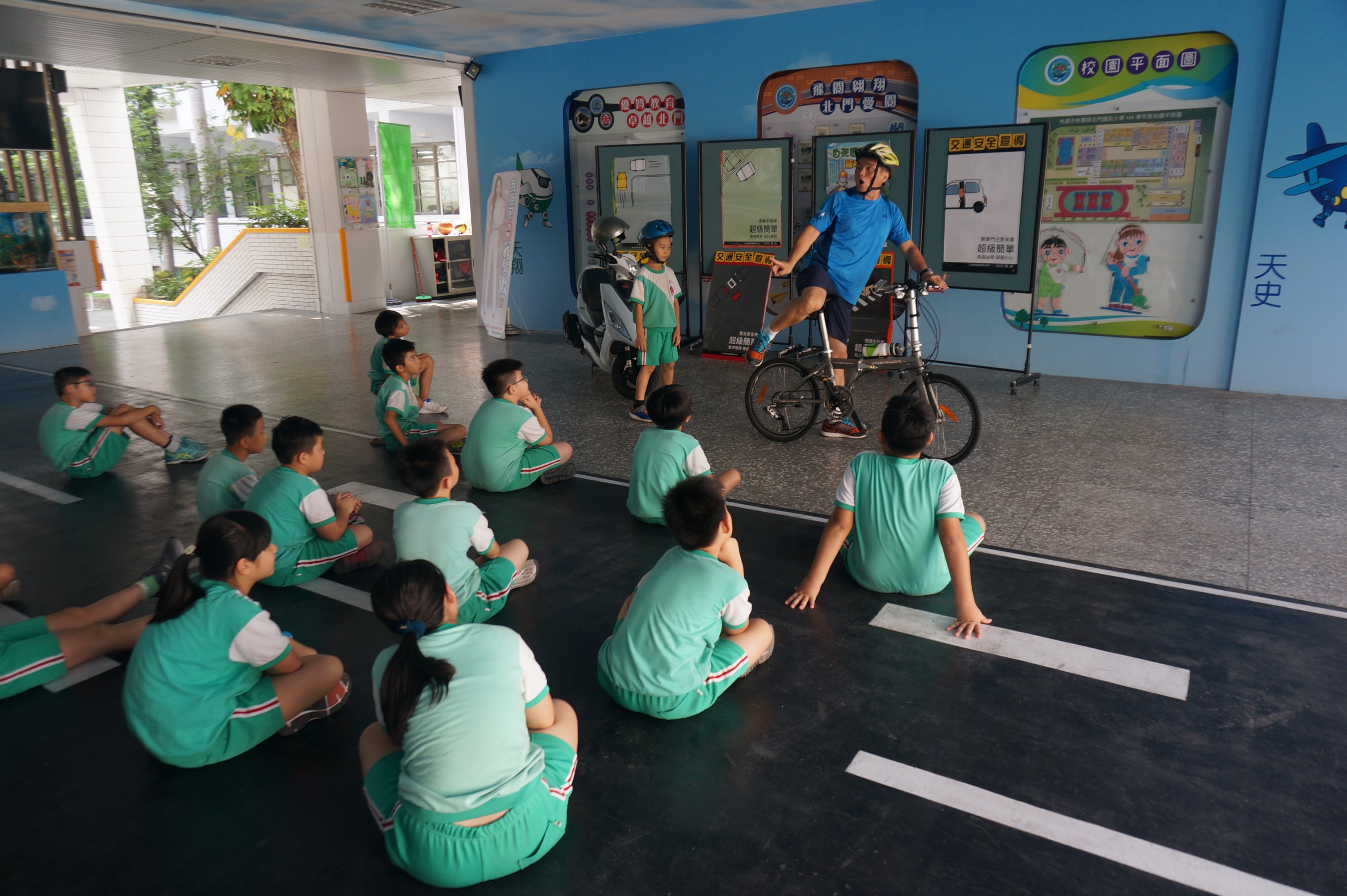 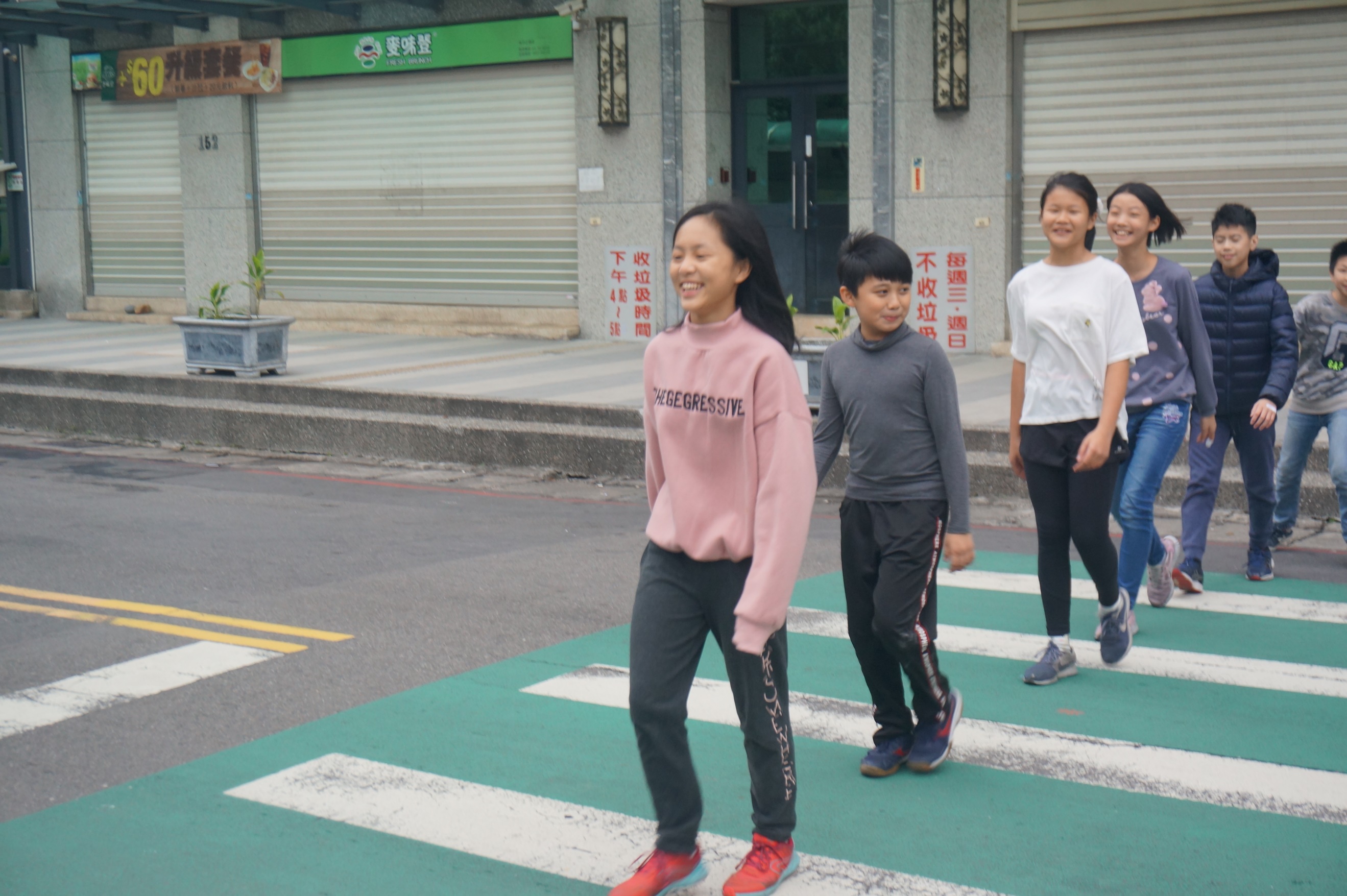 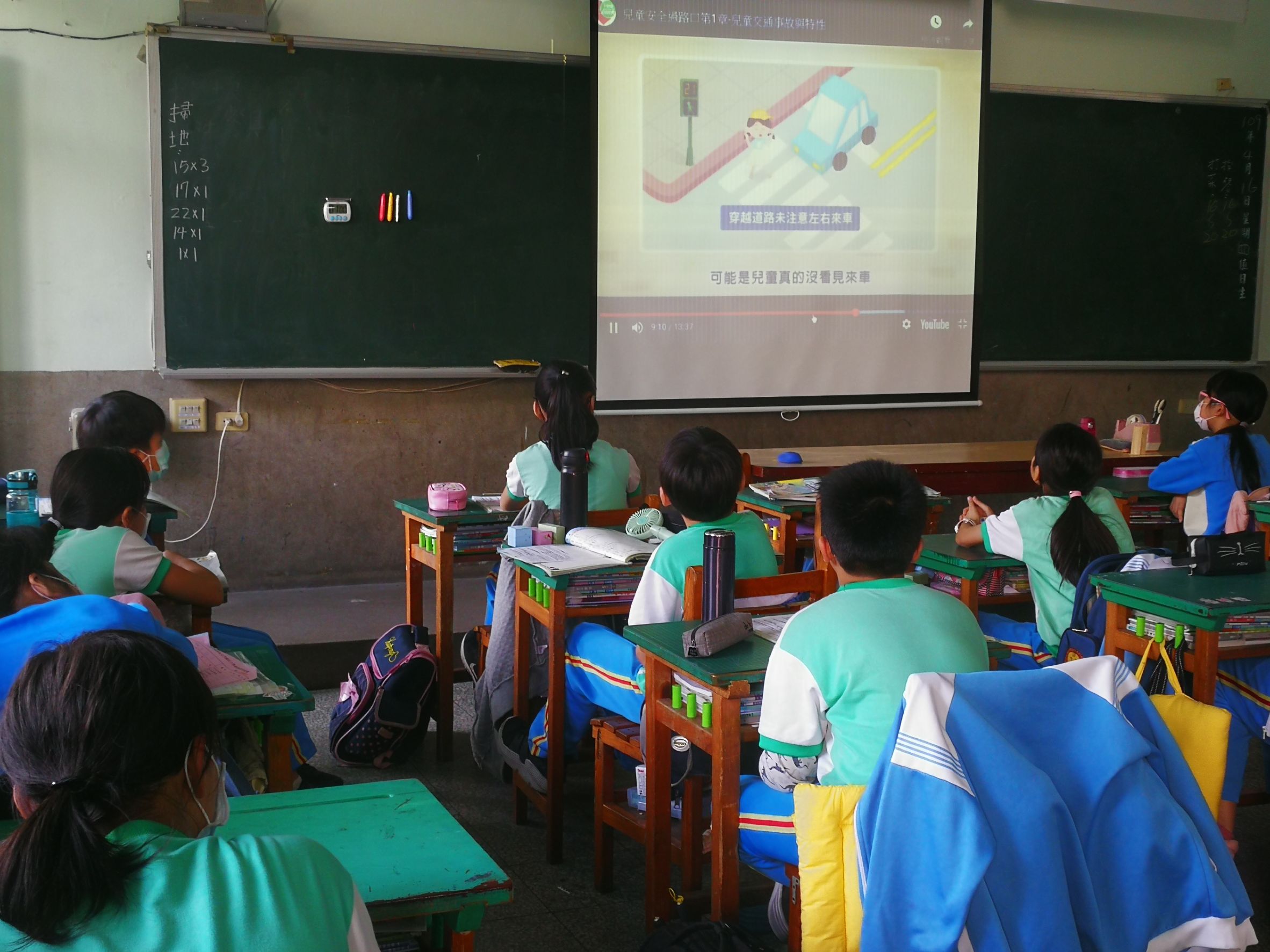 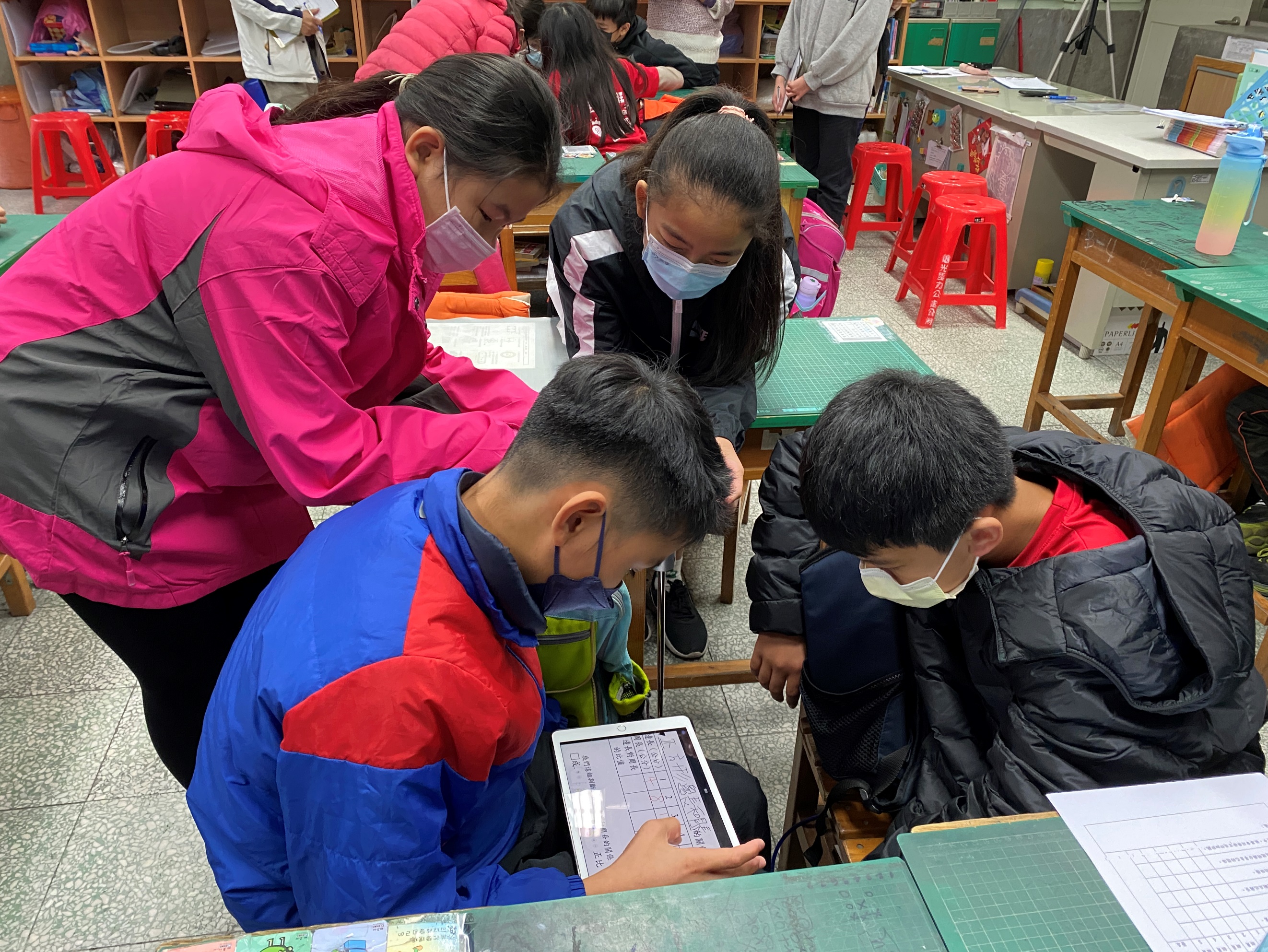 